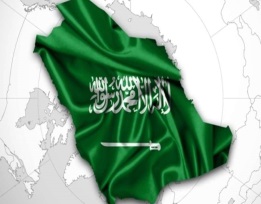 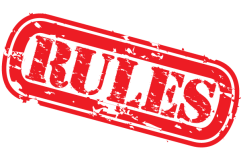 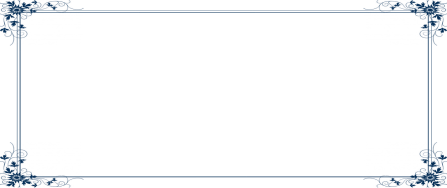 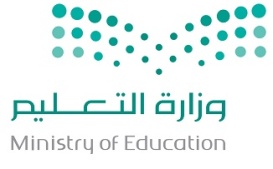 س1/ باستخدام إستراتيجية ( المعنى والكلمة) اذكري معنى الكلمة التالية :س1/ باستخدام إستراتيجية ( المعنى والكلمة) اذكري معنى الكلمة التالية :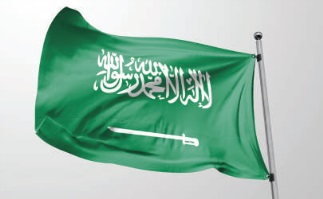 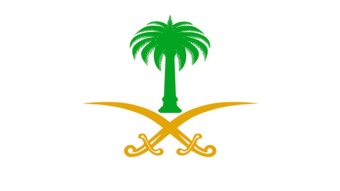 س/ باستخدام استراتيجية  ( فكر – اكتب – ناقش زميلك – شارك الجميع)  أجيبي عن الأسئلة التالية :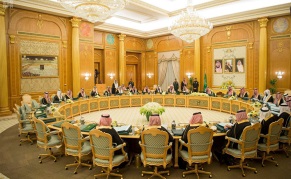 س1/ باستخدام استراتيجية  ( فكر – اكتب – ناقش زميلك – شارك الجميع)  أجيبي عن الأسئلة التالية :س1/ باستخدام إستراتيجية ( المعنى والكلمة) اذكري معنى الكلمة التالية :س4/ باستخدام استراتيجية  ( فكر – اكتب – ناقش زميلك – شارك الجميع)  أجيبي عن الأسئلة التالية :س/ أمامك الخريطة التالي .. وضحي أسماء مناطق المملكة العربية السعودية ؟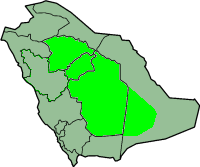 عزيزتي المشاركة : أمامك (مركز/ محافظة) قومي بتعبئة القائمة التالية من خلال المقارنة بين الجهازين التاليين  س1/ عللي: استمرت الدولة السعودية على الرغم من التحديات وهجوم الأعداء والغزاة ؟س2/ باستخدام استراتيجية  ( فكر – اكتب – ناقش زميلك – شارك الجميع)  أجيبي عن الأسئلة التالية :س3/ باستخدام (استراتيجية فجوة المعلومات) أكملي الجدول التالي :س1/ تحدثي عن أهم مقومات الهوية الوطنية لديك ؟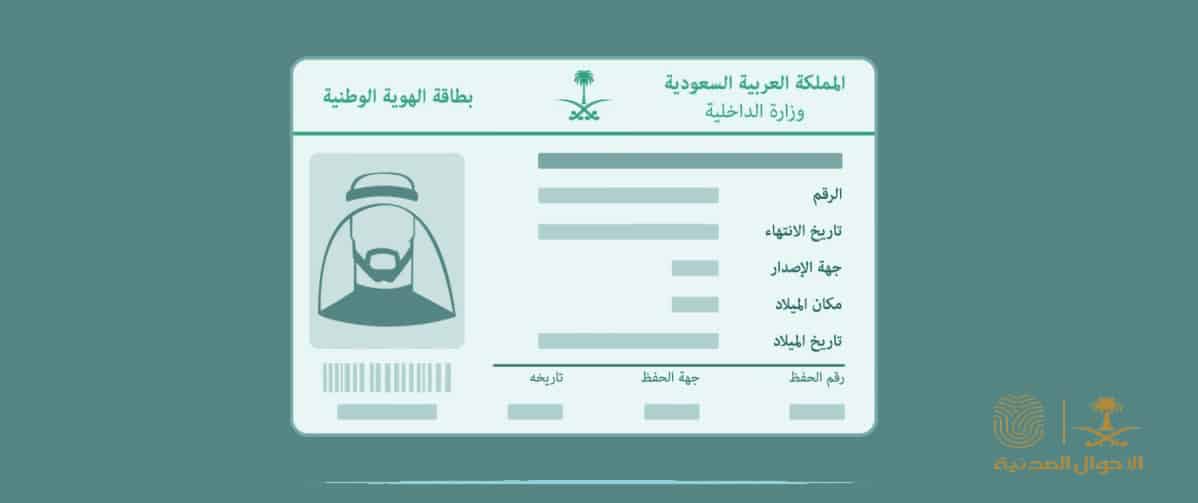 ........................................................................................................................................................................................................................................................................................................س2/ باستخدام استراتيجية  ( فكر – اكتب – ناقش زميلك – شارك الجميع)  أجيبي عن الأسئلة التالية :س1/ صفي علم المملكة وصفاً دقيقاً ..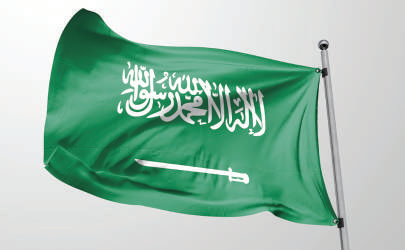 س2/ باستخدام استراتيجية  ( فكر – اكتب – ناقش زميلك – شارك الجميع)  أجيبي عن الأسئلة التالية :س3/ أكتبي كلمات النشيد الوطني ..س1/ باستخدام إستراتيجية ( المعنى والكلمة) اذكري معنى الكلمة التالية :س2/ باستخدام استراتيجية  ( فكر – اكتب – ناقش زميلك – شارك الجميع)  أجيبي عن الأسئلة التالية :س3/ باستخدام (استراتيجية فجوة المعلومات) أكملي الجدول التالي :س1/ باستخدام إستراتيجية ( المعنى والكلمة) اذكري معنى الكلمة التالية :س2/ باستخدام استراتيجية  ( فكر – اكتب – ناقش زميلك – شارك الجميع)  أجيبي عن الأسئلة التالية :س3/ باستخدام (استراتيجية فجوة المعلومات) أكملي الجدول التالي :س1/ باستخدام استراتيجية ( المعنى والكلمة) اذكري معنى الكلمة التالية :س2/ باستخدام استراتيجية  ( فكر – اكتب – ناقش زميلك – شارك الجميع)  أجيبي عن الأسئلة التالية :س3/ باستخدام (استراتيجية فجوة المعلومات) أكملي الجدول التالي :س1/ باستخدام إستراتيجية ( المعنى والكلمة) اذكري معنى الكلمة التالية :س2/ باستخدام استراتيجية  ( فكر – اكتب – ناقش زميلك – شارك الجميع)  أجيبي عن الأسئلة التالية :س1/ باستخدام إستراتيجية ( المعنى والكلمة) اذكري معنى الكلمة التالية :س2/ باستخدام استراتيجية  ( فكر – اكتب – ناقش زميلك – شارك الجميع)  أجيبي عن الأسئلة التالية :س1/ باستخدام إستراتيجية ( المعنى والكلمة) اذكري معنى الكلمة التالية :س2/ باستخدام استراتيجية  ( فكر – اكتب – ناقش زميلك – شارك الجميع)  أجيبي عن الأسئلة التالية :س1/ وضحي الفرق بين التطوع الفردي والتطوع المؤسسي؟ س2/ باستخدام استراتيجية  ( فكر – اكتب – ناقش زميلك – شارك الجميع)  أجيبي عن الأسئلة التالية :س1/ أين تبرز أهمية العمل التطوعي؟......................................................................................................................س2/ باستخدام استراتيجية  ( فكر – اكتب – ناقش زميلك – شارك الجميع)  أجيبي عن الأسئلة التالية :س3/ قومي برسم مخطط (انفوجرافيك) يوضح فوائد التطوع على الفرد .س1/ ماهي الوزارة التي تهتم بتنظيم العمل التطوعي ونشر ثقافته ؟......................................................................................................................س2/ باستخدام استراتيجية  ( فكر – اكتب – ناقش زميلك – شارك الجميع)  أجيبي عن الأسئلة التالية :س3/ باستخدام (استراتيجية فجوة المعلومات) أكملي الجدول التالي :س1/ باستخدام إستراتيجية ( المعنى والكلمة) اذكري معنى الكلمة التالية :س2/ باستخدام استراتيجية  ( فكر – اكتب – ناقش زميلك – شارك الجميع)  أجيبي عن الأسئلة التالية :س3/ ارسمي خريطة تدفقية تبين أنواع الخرائط ؟س/  لماذا تستعمل الرموز على الخريطة ؟...............................................................................................س/ عللي يعتبر المقياس الخطي أفضل أنواع المقاييس ؟.................................................................................س/ باستخدام إستراتيجية ( المعنى والكلمة) اذكري معنى الكلمة التالية :س/ باستخدام استراتيجية  ( فكر – اكتب – ناقش زميلك – شارك الجميع)  أجيبي عن الأسئلة التالية :س/ وضحي مكان مفتاح الخريطة ؟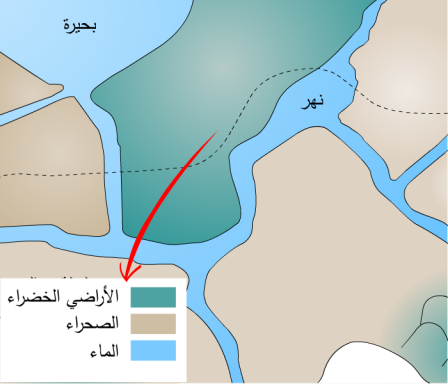 س/ باستخدام (استراتيجية فجوة المعلومات) أكملي الجدول التالي :س/ باستخدام استراتيجية  ( فكر – اكتب – ناقش زميلك – شارك الجميع)  أجيبي عن الأسئلة التالية :س/ باستخدام استراتيجية الطاولة المستديرة (وضحي استعمالات الخريطة ؟) .س1/ باستخدام إستراتيجية ( المعنى والكلمة) اذكري معنى الكلمة التالية :س2/ باستخدام استراتيجية  ( فكر – اكتب – ناقش زميلك – شارك الجميع)  أجيبي عن الأسئلة التالية :س3/ وضحي استعمالات الصور الجوية (تقييم الأقران) ؟س1/ باستخدام إستراتيجية ( المعنى والكلمة) اذكري معنى الكلمة التالية :س2/ باستخدام استراتيجية  ( فكر – اكتب – ناقش زميلك – شارك الجميع)  أجيبي عن الأسئلة التالية :س3/ ارسمي انفوجرافيك يوضح  فوائد نظام GPS ؟س1/ باستخدام إستراتيجية ( المعنى والكلمة) اذكري معنى الكلمة التالية :س2/ باستخدام استراتيجية  ( فكر – اكتب – ناقش زميلك – شارك الجميع)  أجيبي عن الأسئلة التالية :س3/ ارسمي انفوجرافيك يوضح أنواع المساحة حسب طبيعة العمل ؟الكلمةأبجدالمعنىالنظام( أ ): أنا أعرف المعنى وأستخدم الكلمة .              ( ب ):  أنا أعرف المعنى ولكنني لا أستخدم الكلمة .( ج ): لقد رأيت الكلمة ولكنني لا أعرف المعنى .     ( د ): لم أشاهد و لم أسمع الكلمة من قبل .( أ ): أنا أعرف المعنى وأستخدم الكلمة .              ( ب ):  أنا أعرف المعنى ولكنني لا أستخدم الكلمة .( ج ): لقد رأيت الكلمة ولكنني لا أعرف المعنى .     ( د ): لم أشاهد و لم أسمع الكلمة من قبل .( أ ): أنا أعرف المعنى وأستخدم الكلمة .              ( ب ):  أنا أعرف المعنى ولكنني لا أستخدم الكلمة .( ج ): لقد رأيت الكلمة ولكنني لا أعرف المعنى .     ( د ): لم أشاهد و لم أسمع الكلمة من قبل .( أ ): أنا أعرف المعنى وأستخدم الكلمة .              ( ب ):  أنا أعرف المعنى ولكنني لا أستخدم الكلمة .( ج ): لقد رأيت الكلمة ولكنني لا أعرف المعنى .     ( د ): لم أشاهد و لم أسمع الكلمة من قبل .( أ ): أنا أعرف المعنى وأستخدم الكلمة .              ( ب ):  أنا أعرف المعنى ولكنني لا أستخدم الكلمة .( ج ): لقد رأيت الكلمة ولكنني لا أعرف المعنى .     ( د ): لم أشاهد و لم أسمع الكلمة من قبل .( أ ): أنا أعرف المعنى وأستخدم الكلمة .              ( ب ):  أنا أعرف المعنى ولكنني لا أستخدم الكلمة .( ج ): لقد رأيت الكلمة ولكنني لا أعرف المعنى .     ( د ): لم أشاهد و لم أسمع الكلمة من قبل .الكلمةأبجدالمعنىالنظام الأساسي في الحكم( أ ): أنا أعرف المعنى وأستخدم الكلمة .              ( ب ):  أنا أعرف المعنى ولكنني لا أستخدم الكلمة .( ج ): لقد رأيت الكلمة ولكنني لا أعرف المعنى .     ( د ): لم أشاهد و لم أسمع الكلمة من قبل .( أ ): أنا أعرف المعنى وأستخدم الكلمة .              ( ب ):  أنا أعرف المعنى ولكنني لا أستخدم الكلمة .( ج ): لقد رأيت الكلمة ولكنني لا أعرف المعنى .     ( د ): لم أشاهد و لم أسمع الكلمة من قبل .( أ ): أنا أعرف المعنى وأستخدم الكلمة .              ( ب ):  أنا أعرف المعنى ولكنني لا أستخدم الكلمة .( ج ): لقد رأيت الكلمة ولكنني لا أعرف المعنى .     ( د ): لم أشاهد و لم أسمع الكلمة من قبل .( أ ): أنا أعرف المعنى وأستخدم الكلمة .              ( ب ):  أنا أعرف المعنى ولكنني لا أستخدم الكلمة .( ج ): لقد رأيت الكلمة ولكنني لا أعرف المعنى .     ( د ): لم أشاهد و لم أسمع الكلمة من قبل .( أ ): أنا أعرف المعنى وأستخدم الكلمة .              ( ب ):  أنا أعرف المعنى ولكنني لا أستخدم الكلمة .( ج ): لقد رأيت الكلمة ولكنني لا أعرف المعنى .     ( د ): لم أشاهد و لم أسمع الكلمة من قبل .( أ ): أنا أعرف المعنى وأستخدم الكلمة .              ( ب ):  أنا أعرف المعنى ولكنني لا أستخدم الكلمة .( ج ): لقد رأيت الكلمة ولكنني لا أعرف المعنى .     ( د ): لم أشاهد و لم أسمع الكلمة من قبل .السؤالأفكاريأفكار زميلتيأفكار الجميعالمشاركة التي سنقدمهامن أين يستمد الحكم سلطته في المملكة العربية السعودية ؟السؤالأفكاريأفكار زميلتيأفكار الجميعالمشاركة التي سنقدمهاعددي أعضاء مجلس الوزراء؟الكلمةأبجدالمعنىالشورى( أ ): أنا أعرف المعنى وأستخدم الكلمة .              ( ب ):  أنا أعرف المعنى ولكنني لا أستخدم الكلمة .( ج ): لقد رأيت الكلمة ولكنني لا أعرف المعنى .     ( د ): لم أشاهد و لم أسمع الكلمة من قبل .( أ ): أنا أعرف المعنى وأستخدم الكلمة .              ( ب ):  أنا أعرف المعنى ولكنني لا أستخدم الكلمة .( ج ): لقد رأيت الكلمة ولكنني لا أعرف المعنى .     ( د ): لم أشاهد و لم أسمع الكلمة من قبل .( أ ): أنا أعرف المعنى وأستخدم الكلمة .              ( ب ):  أنا أعرف المعنى ولكنني لا أستخدم الكلمة .( ج ): لقد رأيت الكلمة ولكنني لا أعرف المعنى .     ( د ): لم أشاهد و لم أسمع الكلمة من قبل .( أ ): أنا أعرف المعنى وأستخدم الكلمة .              ( ب ):  أنا أعرف المعنى ولكنني لا أستخدم الكلمة .( ج ): لقد رأيت الكلمة ولكنني لا أعرف المعنى .     ( د ): لم أشاهد و لم أسمع الكلمة من قبل .( أ ): أنا أعرف المعنى وأستخدم الكلمة .              ( ب ):  أنا أعرف المعنى ولكنني لا أستخدم الكلمة .( ج ): لقد رأيت الكلمة ولكنني لا أعرف المعنى .     ( د ): لم أشاهد و لم أسمع الكلمة من قبل .( أ ): أنا أعرف المعنى وأستخدم الكلمة .              ( ب ):  أنا أعرف المعنى ولكنني لا أستخدم الكلمة .( ج ): لقد رأيت الكلمة ولكنني لا أعرف المعنى .     ( د ): لم أشاهد و لم أسمع الكلمة من قبل .السؤالأفكاريأفكار زميلتيأفكار الجميعالمشاركة التي سنقدمهااذكري أعضاء الهيئة العامة لمجلس الشورى ؟الاسممدينةمحافظةمركزبريدة√الرس√الدمام√عنيزة√جده√القوز√.................................................................................................................................. ..................................................................................................................................السؤالأفكاريأفكار زميلتيأفكار الجميعالمشاركة التي سنقدمهاعلى ماذا يقوم الأساس التاريخي في المملكة ؟دستور المملكة............................................................................................الإسلامأرضها.................................................................العربيةالسؤالأفكاريأفكار زميلتيأفكار الجميعالمشاركة التي سنقدمهاماهي أبرز مميزات هويتنا السعودية ؟السؤالأفكاريأفكار زميلتيأفكار الجميعالمشاركة التي سنقدمهاما واجبك اتجاه العلم الوطني ؟الكلمةأبجدالمعنىاليوم الوطني( أ ): أنا أعرف المعنى وأستخدم الكلمة .              ( ب ):  أنا أعرف المعنى ولكنني لا أستخدم الكلمة .( ج ): لقد رأيت الكلمة ولكنني لا أعرف المعنى .     ( د ): لم أشاهد و لم أسمع الكلمة من قبل .( أ ): أنا أعرف المعنى وأستخدم الكلمة .              ( ب ):  أنا أعرف المعنى ولكنني لا أستخدم الكلمة .( ج ): لقد رأيت الكلمة ولكنني لا أعرف المعنى .     ( د ): لم أشاهد و لم أسمع الكلمة من قبل .( أ ): أنا أعرف المعنى وأستخدم الكلمة .              ( ب ):  أنا أعرف المعنى ولكنني لا أستخدم الكلمة .( ج ): لقد رأيت الكلمة ولكنني لا أعرف المعنى .     ( د ): لم أشاهد و لم أسمع الكلمة من قبل .( أ ): أنا أعرف المعنى وأستخدم الكلمة .              ( ب ):  أنا أعرف المعنى ولكنني لا أستخدم الكلمة .( ج ): لقد رأيت الكلمة ولكنني لا أعرف المعنى .     ( د ): لم أشاهد و لم أسمع الكلمة من قبل .( أ ): أنا أعرف المعنى وأستخدم الكلمة .              ( ب ):  أنا أعرف المعنى ولكنني لا أستخدم الكلمة .( ج ): لقد رأيت الكلمة ولكنني لا أعرف المعنى .     ( د ): لم أشاهد و لم أسمع الكلمة من قبل .( أ ): أنا أعرف المعنى وأستخدم الكلمة .              ( ب ):  أنا أعرف المعنى ولكنني لا أستخدم الكلمة .( ج ): لقد رأيت الكلمة ولكنني لا أعرف المعنى .     ( د ): لم أشاهد و لم أسمع الكلمة من قبل .السؤالأفكاريأفكار زميلتيأفكار الجميعالمشاركة التي سنقدمهالماذا نحتفل باليوم الوطني ؟سوء استعمال العلم الوطني .............................................................................................إيجابيةالوقوف أثناء الاستماع للنشيد الوطني.................................................................سلبيةالكلمةأبجدالمعنىالغلاف الجوي( أ ): أنا أعرف المعنى وأستخدم الكلمة .              ( ب ):  أنا أعرف المعنى ولكنني لا أستخدم الكلمة .( ج ): لقد رأيت الكلمة ولكنني لا أعرف المعنى .     ( د ): لم أشاهد و لم أسمع الكلمة من قبل .( أ ): أنا أعرف المعنى وأستخدم الكلمة .              ( ب ):  أنا أعرف المعنى ولكنني لا أستخدم الكلمة .( ج ): لقد رأيت الكلمة ولكنني لا أعرف المعنى .     ( د ): لم أشاهد و لم أسمع الكلمة من قبل .( أ ): أنا أعرف المعنى وأستخدم الكلمة .              ( ب ):  أنا أعرف المعنى ولكنني لا أستخدم الكلمة .( ج ): لقد رأيت الكلمة ولكنني لا أعرف المعنى .     ( د ): لم أشاهد و لم أسمع الكلمة من قبل .( أ ): أنا أعرف المعنى وأستخدم الكلمة .              ( ب ):  أنا أعرف المعنى ولكنني لا أستخدم الكلمة .( ج ): لقد رأيت الكلمة ولكنني لا أعرف المعنى .     ( د ): لم أشاهد و لم أسمع الكلمة من قبل .( أ ): أنا أعرف المعنى وأستخدم الكلمة .              ( ب ):  أنا أعرف المعنى ولكنني لا أستخدم الكلمة .( ج ): لقد رأيت الكلمة ولكنني لا أعرف المعنى .     ( د ): لم أشاهد و لم أسمع الكلمة من قبل .( أ ): أنا أعرف المعنى وأستخدم الكلمة .              ( ب ):  أنا أعرف المعنى ولكنني لا أستخدم الكلمة .( ج ): لقد رأيت الكلمة ولكنني لا أعرف المعنى .     ( د ): لم أشاهد و لم أسمع الكلمة من قبل .السؤالأفكاريأفكار زميلتيأفكار الجميعالمشاركة التي سنقدمهابرأيك من هم عادة من يحصلون على الأوسمة السعودية ؟الوسامالدرجةوسام الملك سلمانالثالثةوسام الملك فيصلالثانيةقلادة بدر الكبرىالكلمةأبجدالمعنىالمسؤولية( أ ): أنا أعرف المعنى وأستخدم الكلمة .              ( ب ):  أنا أعرف المعنى ولكنني لا أستخدم الكلمة .( ج ): لقد رأيت الكلمة ولكنني لا أعرف المعنى .     ( د ): لم أشاهد و لم أسمع الكلمة من قبل .( أ ): أنا أعرف المعنى وأستخدم الكلمة .              ( ب ):  أنا أعرف المعنى ولكنني لا أستخدم الكلمة .( ج ): لقد رأيت الكلمة ولكنني لا أعرف المعنى .     ( د ): لم أشاهد و لم أسمع الكلمة من قبل .( أ ): أنا أعرف المعنى وأستخدم الكلمة .              ( ب ):  أنا أعرف المعنى ولكنني لا أستخدم الكلمة .( ج ): لقد رأيت الكلمة ولكنني لا أعرف المعنى .     ( د ): لم أشاهد و لم أسمع الكلمة من قبل .( أ ): أنا أعرف المعنى وأستخدم الكلمة .              ( ب ):  أنا أعرف المعنى ولكنني لا أستخدم الكلمة .( ج ): لقد رأيت الكلمة ولكنني لا أعرف المعنى .     ( د ): لم أشاهد و لم أسمع الكلمة من قبل .( أ ): أنا أعرف المعنى وأستخدم الكلمة .              ( ب ):  أنا أعرف المعنى ولكنني لا أستخدم الكلمة .( ج ): لقد رأيت الكلمة ولكنني لا أعرف المعنى .     ( د ): لم أشاهد و لم أسمع الكلمة من قبل .( أ ): أنا أعرف المعنى وأستخدم الكلمة .              ( ب ):  أنا أعرف المعنى ولكنني لا أستخدم الكلمة .( ج ): لقد رأيت الكلمة ولكنني لا أعرف المعنى .     ( د ): لم أشاهد و لم أسمع الكلمة من قبل .السؤالأفكاريأفكار زميلتيأفكار الجميعالمشاركة التي سنقدمهاما الأمور التي يجب عليك اتباعها لتحمل المسؤولية ؟نوع المسؤوليةمثالالمحافظة على أوقات الصلاةمسؤولية وطنيةالالتزام اتجاه الأسرةالكلمةأبجدالمعنىالمواطن الصالح( أ ): أنا أعرف المعنى وأستخدم الكلمة .              ( ب ):  أنا أعرف المعنى ولكنني لا أستخدم الكلمة .( ج ): لقد رأيت الكلمة ولكنني لا أعرف المعنى .     ( د ): لم أشاهد و لم أسمع الكلمة من قبل .( أ ): أنا أعرف المعنى وأستخدم الكلمة .              ( ب ):  أنا أعرف المعنى ولكنني لا أستخدم الكلمة .( ج ): لقد رأيت الكلمة ولكنني لا أعرف المعنى .     ( د ): لم أشاهد و لم أسمع الكلمة من قبل .( أ ): أنا أعرف المعنى وأستخدم الكلمة .              ( ب ):  أنا أعرف المعنى ولكنني لا أستخدم الكلمة .( ج ): لقد رأيت الكلمة ولكنني لا أعرف المعنى .     ( د ): لم أشاهد و لم أسمع الكلمة من قبل .( أ ): أنا أعرف المعنى وأستخدم الكلمة .              ( ب ):  أنا أعرف المعنى ولكنني لا أستخدم الكلمة .( ج ): لقد رأيت الكلمة ولكنني لا أعرف المعنى .     ( د ): لم أشاهد و لم أسمع الكلمة من قبل .( أ ): أنا أعرف المعنى وأستخدم الكلمة .              ( ب ):  أنا أعرف المعنى ولكنني لا أستخدم الكلمة .( ج ): لقد رأيت الكلمة ولكنني لا أعرف المعنى .     ( د ): لم أشاهد و لم أسمع الكلمة من قبل .( أ ): أنا أعرف المعنى وأستخدم الكلمة .              ( ب ):  أنا أعرف المعنى ولكنني لا أستخدم الكلمة .( ج ): لقد رأيت الكلمة ولكنني لا أعرف المعنى .     ( د ): لم أشاهد و لم أسمع الكلمة من قبل .السؤالأفكاريأفكار زميلتيأفكار الجميعالمشاركة التي سنقدمهاماهي حقوق المواطن السعودي ؟الكلمةأبجدالمعنىالذوق العام( أ ): أنا أعرف المعنى وأستخدم الكلمة .              ( ب ):  أنا أعرف المعنى ولكنني لا أستخدم الكلمة .( ج ): لقد رأيت الكلمة ولكنني لا أعرف المعنى .     ( د ): لم أشاهد و لم أسمع الكلمة من قبل .( أ ): أنا أعرف المعنى وأستخدم الكلمة .              ( ب ):  أنا أعرف المعنى ولكنني لا أستخدم الكلمة .( ج ): لقد رأيت الكلمة ولكنني لا أعرف المعنى .     ( د ): لم أشاهد و لم أسمع الكلمة من قبل .( أ ): أنا أعرف المعنى وأستخدم الكلمة .              ( ب ):  أنا أعرف المعنى ولكنني لا أستخدم الكلمة .( ج ): لقد رأيت الكلمة ولكنني لا أعرف المعنى .     ( د ): لم أشاهد و لم أسمع الكلمة من قبل .( أ ): أنا أعرف المعنى وأستخدم الكلمة .              ( ب ):  أنا أعرف المعنى ولكنني لا أستخدم الكلمة .( ج ): لقد رأيت الكلمة ولكنني لا أعرف المعنى .     ( د ): لم أشاهد و لم أسمع الكلمة من قبل .( أ ): أنا أعرف المعنى وأستخدم الكلمة .              ( ب ):  أنا أعرف المعنى ولكنني لا أستخدم الكلمة .( ج ): لقد رأيت الكلمة ولكنني لا أعرف المعنى .     ( د ): لم أشاهد و لم أسمع الكلمة من قبل .( أ ): أنا أعرف المعنى وأستخدم الكلمة .              ( ب ):  أنا أعرف المعنى ولكنني لا أستخدم الكلمة .( ج ): لقد رأيت الكلمة ولكنني لا أعرف المعنى .     ( د ): لم أشاهد و لم أسمع الكلمة من قبل .السؤالأفكاريأفكار زميلتيأفكار الجميعالمشاركة التي سنقدمهاماهي أسس المحافظة على الذوق العام ؟الكلمةأبجدالمعنىالتطوع( أ ): أنا أعرف المعنى وأستخدم الكلمة .              ( ب ):  أنا أعرف المعنى ولكنني لا أستخدم الكلمة .( ج ): لقد رأيت الكلمة ولكنني لا أعرف المعنى .     ( د ): لم أشاهد و لم أسمع الكلمة من قبل .( أ ): أنا أعرف المعنى وأستخدم الكلمة .              ( ب ):  أنا أعرف المعنى ولكنني لا أستخدم الكلمة .( ج ): لقد رأيت الكلمة ولكنني لا أعرف المعنى .     ( د ): لم أشاهد و لم أسمع الكلمة من قبل .( أ ): أنا أعرف المعنى وأستخدم الكلمة .              ( ب ):  أنا أعرف المعنى ولكنني لا أستخدم الكلمة .( ج ): لقد رأيت الكلمة ولكنني لا أعرف المعنى .     ( د ): لم أشاهد و لم أسمع الكلمة من قبل .( أ ): أنا أعرف المعنى وأستخدم الكلمة .              ( ب ):  أنا أعرف المعنى ولكنني لا أستخدم الكلمة .( ج ): لقد رأيت الكلمة ولكنني لا أعرف المعنى .     ( د ): لم أشاهد و لم أسمع الكلمة من قبل .( أ ): أنا أعرف المعنى وأستخدم الكلمة .              ( ب ):  أنا أعرف المعنى ولكنني لا أستخدم الكلمة .( ج ): لقد رأيت الكلمة ولكنني لا أعرف المعنى .     ( د ): لم أشاهد و لم أسمع الكلمة من قبل .( أ ): أنا أعرف المعنى وأستخدم الكلمة .              ( ب ):  أنا أعرف المعنى ولكنني لا أستخدم الكلمة .( ج ): لقد رأيت الكلمة ولكنني لا أعرف المعنى .     ( د ): لم أشاهد و لم أسمع الكلمة من قبل .السؤالأفكاريأفكار زميلتيأفكار الجميعالمشاركة التي سنقدمهاس/ عددي بعض من صفات المتطوع ؟التطوع الفرديالتطوع المؤسسيالسؤالأفكاريأفكار زميلتيأفكار الجميعالمشاركة التي سنقدمهاس/ عددي أبرز مجالات التطوع الفردي والمؤسسي ؟السؤالأفكاريأفكار زميلتيأفكار الجميعالمشاركة التي سنقدمهاس/ عددي ضوابط الأعمال التطوعية ؟ السؤالأفكاريأفكار زميلتيأفكار الجميعالمشاركة التي سنقدمهاس/ عددي أبرز برامج التطوع الوطني ؟الهدف منهالبرنامج.................................................................برنامج إطعامتنظيم العمل التطوعي بالشراكة مع الأفراد والمؤسسات ............................................................................................برنامج وقارتحفيز التطوع في أعمال الدفاع المدني ............................الكلمةأبجدالمعنىالخريطة( أ ): أنا أعرف المعنى وأستخدم الكلمة .              ( ب ):  أنا أعرف المعنى ولكنني لا أستخدم الكلمة .( ج ): لقد رأيت الكلمة ولكنني لا أعرف المعنى .     ( د ): لم أشاهد و لم أسمع الكلمة من قبل .( أ ): أنا أعرف المعنى وأستخدم الكلمة .              ( ب ):  أنا أعرف المعنى ولكنني لا أستخدم الكلمة .( ج ): لقد رأيت الكلمة ولكنني لا أعرف المعنى .     ( د ): لم أشاهد و لم أسمع الكلمة من قبل .( أ ): أنا أعرف المعنى وأستخدم الكلمة .              ( ب ):  أنا أعرف المعنى ولكنني لا أستخدم الكلمة .( ج ): لقد رأيت الكلمة ولكنني لا أعرف المعنى .     ( د ): لم أشاهد و لم أسمع الكلمة من قبل .( أ ): أنا أعرف المعنى وأستخدم الكلمة .              ( ب ):  أنا أعرف المعنى ولكنني لا أستخدم الكلمة .( ج ): لقد رأيت الكلمة ولكنني لا أعرف المعنى .     ( د ): لم أشاهد و لم أسمع الكلمة من قبل .( أ ): أنا أعرف المعنى وأستخدم الكلمة .              ( ب ):  أنا أعرف المعنى ولكنني لا أستخدم الكلمة .( ج ): لقد رأيت الكلمة ولكنني لا أعرف المعنى .     ( د ): لم أشاهد و لم أسمع الكلمة من قبل .( أ ): أنا أعرف المعنى وأستخدم الكلمة .              ( ب ):  أنا أعرف المعنى ولكنني لا أستخدم الكلمة .( ج ): لقد رأيت الكلمة ولكنني لا أعرف المعنى .     ( د ): لم أشاهد و لم أسمع الكلمة من قبل .السؤالأفكاريأفكار زميلتيأفكار الجميعالمشاركة التي سنقدمهاس1/ اذكري بعض من أنواع التضاريس التي تعرفينها ؟الكلمةأبجدالمعنىاتجاه الخريطة( أ ): أنا أعرف المعنى وأستخدم الكلمة .              ( ب ):  أنا أعرف المعنى ولكنني لا أستخدم الكلمة .( ج ): لقد رأيت الكلمة ولكنني لا أعرف المعنى .     ( د ): لم أشاهد و لم أسمع الكلمة من قبل .( أ ): أنا أعرف المعنى وأستخدم الكلمة .              ( ب ):  أنا أعرف المعنى ولكنني لا أستخدم الكلمة .( ج ): لقد رأيت الكلمة ولكنني لا أعرف المعنى .     ( د ): لم أشاهد و لم أسمع الكلمة من قبل .( أ ): أنا أعرف المعنى وأستخدم الكلمة .              ( ب ):  أنا أعرف المعنى ولكنني لا أستخدم الكلمة .( ج ): لقد رأيت الكلمة ولكنني لا أعرف المعنى .     ( د ): لم أشاهد و لم أسمع الكلمة من قبل .( أ ): أنا أعرف المعنى وأستخدم الكلمة .              ( ب ):  أنا أعرف المعنى ولكنني لا أستخدم الكلمة .( ج ): لقد رأيت الكلمة ولكنني لا أعرف المعنى .     ( د ): لم أشاهد و لم أسمع الكلمة من قبل .( أ ): أنا أعرف المعنى وأستخدم الكلمة .              ( ب ):  أنا أعرف المعنى ولكنني لا أستخدم الكلمة .( ج ): لقد رأيت الكلمة ولكنني لا أعرف المعنى .     ( د ): لم أشاهد و لم أسمع الكلمة من قبل .( أ ): أنا أعرف المعنى وأستخدم الكلمة .              ( ب ):  أنا أعرف المعنى ولكنني لا أستخدم الكلمة .( ج ): لقد رأيت الكلمة ولكنني لا أعرف المعنى .     ( د ): لم أشاهد و لم أسمع الكلمة من قبل .السؤالأفكاريأفكار زميلتيأفكار الجميعالمشاركة التي سنقدمهاس/ ما هو إطار الخريطة وما أهم فوائده برأيك؟التعريفالمصطلح.................................................................عنوان الخريطةالمؤشر الذي يبين اتجاه الشمال , والاتجاهات الأخرى على الخريطة .............................................................................................إطار الخريطةالنسبة بين البعد على الخريطة وما يقابله في الطبيعة ............................السؤالأفكاريأفكار زميلتيأفكار الجميعالمشاركة التي سنقدمهاس/ وضحي طرق نقل الخريطة ؟الكلمةأبجدالمعنىالصور الجوية( أ ): أنا أعرف المعنى وأستخدم الكلمة .              ( ب ):  أنا أعرف المعنى ولكنني لا أستخدم الكلمة .( ج ): لقد رأيت الكلمة ولكنني لا أعرف المعنى .     ( د ): لم أشاهد و لم أسمع الكلمة من قبل .( أ ): أنا أعرف المعنى وأستخدم الكلمة .              ( ب ):  أنا أعرف المعنى ولكنني لا أستخدم الكلمة .( ج ): لقد رأيت الكلمة ولكنني لا أعرف المعنى .     ( د ): لم أشاهد و لم أسمع الكلمة من قبل .( أ ): أنا أعرف المعنى وأستخدم الكلمة .              ( ب ):  أنا أعرف المعنى ولكنني لا أستخدم الكلمة .( ج ): لقد رأيت الكلمة ولكنني لا أعرف المعنى .     ( د ): لم أشاهد و لم أسمع الكلمة من قبل .( أ ): أنا أعرف المعنى وأستخدم الكلمة .              ( ب ):  أنا أعرف المعنى ولكنني لا أستخدم الكلمة .( ج ): لقد رأيت الكلمة ولكنني لا أعرف المعنى .     ( د ): لم أشاهد و لم أسمع الكلمة من قبل .( أ ): أنا أعرف المعنى وأستخدم الكلمة .              ( ب ):  أنا أعرف المعنى ولكنني لا أستخدم الكلمة .( ج ): لقد رأيت الكلمة ولكنني لا أعرف المعنى .     ( د ): لم أشاهد و لم أسمع الكلمة من قبل .( أ ): أنا أعرف المعنى وأستخدم الكلمة .              ( ب ):  أنا أعرف المعنى ولكنني لا أستخدم الكلمة .( ج ): لقد رأيت الكلمة ولكنني لا أعرف المعنى .     ( د ): لم أشاهد و لم أسمع الكلمة من قبل .السؤالأفكاريأفكار زميلتيأفكار الجميعالمشاركة التي سنقدمهاس/ وضحي الفرق بين الخريطة والصورة الجوية ؟الكلمةأبجدالمعنىGPS( أ ): أنا أعرف المعنى وأستخدم الكلمة .              ( ب ):  أنا أعرف المعنى ولكنني لا أستخدم الكلمة .( ج ): لقد رأيت الكلمة ولكنني لا أعرف المعنى .     ( د ): لم أشاهد و لم أسمع الكلمة من قبل .( أ ): أنا أعرف المعنى وأستخدم الكلمة .              ( ب ):  أنا أعرف المعنى ولكنني لا أستخدم الكلمة .( ج ): لقد رأيت الكلمة ولكنني لا أعرف المعنى .     ( د ): لم أشاهد و لم أسمع الكلمة من قبل .( أ ): أنا أعرف المعنى وأستخدم الكلمة .              ( ب ):  أنا أعرف المعنى ولكنني لا أستخدم الكلمة .( ج ): لقد رأيت الكلمة ولكنني لا أعرف المعنى .     ( د ): لم أشاهد و لم أسمع الكلمة من قبل .( أ ): أنا أعرف المعنى وأستخدم الكلمة .              ( ب ):  أنا أعرف المعنى ولكنني لا أستخدم الكلمة .( ج ): لقد رأيت الكلمة ولكنني لا أعرف المعنى .     ( د ): لم أشاهد و لم أسمع الكلمة من قبل .( أ ): أنا أعرف المعنى وأستخدم الكلمة .              ( ب ):  أنا أعرف المعنى ولكنني لا أستخدم الكلمة .( ج ): لقد رأيت الكلمة ولكنني لا أعرف المعنى .     ( د ): لم أشاهد و لم أسمع الكلمة من قبل .( أ ): أنا أعرف المعنى وأستخدم الكلمة .              ( ب ):  أنا أعرف المعنى ولكنني لا أستخدم الكلمة .( ج ): لقد رأيت الكلمة ولكنني لا أعرف المعنى .     ( د ): لم أشاهد و لم أسمع الكلمة من قبل .السؤالأفكاريأفكار زميلتيأفكار الجميعالمشاركة التي سنقدمهاس/ ما هو مكونات نظام GPS ؟الكلمةأبجدالمعنىعلم المساحة( أ ): أنا أعرف المعنى وأستخدم الكلمة .              ( ب ):  أنا أعرف المعنى ولكنني لا أستخدم الكلمة .( ج ): لقد رأيت الكلمة ولكنني لا أعرف المعنى .     ( د ): لم أشاهد و لم أسمع الكلمة من قبل .( أ ): أنا أعرف المعنى وأستخدم الكلمة .              ( ب ):  أنا أعرف المعنى ولكنني لا أستخدم الكلمة .( ج ): لقد رأيت الكلمة ولكنني لا أعرف المعنى .     ( د ): لم أشاهد و لم أسمع الكلمة من قبل .( أ ): أنا أعرف المعنى وأستخدم الكلمة .              ( ب ):  أنا أعرف المعنى ولكنني لا أستخدم الكلمة .( ج ): لقد رأيت الكلمة ولكنني لا أعرف المعنى .     ( د ): لم أشاهد و لم أسمع الكلمة من قبل .( أ ): أنا أعرف المعنى وأستخدم الكلمة .              ( ب ):  أنا أعرف المعنى ولكنني لا أستخدم الكلمة .( ج ): لقد رأيت الكلمة ولكنني لا أعرف المعنى .     ( د ): لم أشاهد و لم أسمع الكلمة من قبل .( أ ): أنا أعرف المعنى وأستخدم الكلمة .              ( ب ):  أنا أعرف المعنى ولكنني لا أستخدم الكلمة .( ج ): لقد رأيت الكلمة ولكنني لا أعرف المعنى .     ( د ): لم أشاهد و لم أسمع الكلمة من قبل .( أ ): أنا أعرف المعنى وأستخدم الكلمة .              ( ب ):  أنا أعرف المعنى ولكنني لا أستخدم الكلمة .( ج ): لقد رأيت الكلمة ولكنني لا أعرف المعنى .     ( د ): لم أشاهد و لم أسمع الكلمة من قبل .السؤالأفكاريأفكار زميلتيأفكار الجميعالمشاركة التي سنقدمهاس/ عددي فوائد علم المساحة ؟